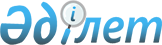 О внесении изменения в постановление Правительства Республики Казахстан от 28 января 2009 года № 66Постановление Правительства Республики Казахстан от 29 декабря 2010 года № 1438

      Правительство Республики Казахстан ПОСТАНОВЛЯЕТ:



      1. Внести в постановление Правительства Республики Казахстан от 28 января 2009 года № 66 "Об утверждении перечня разрешенных финансовых инструментов, за исключением нематериальных активов, для размещения Национального фонда Республики Казахстан" (САПП Республики Казахстан, 2009 г., № 8, ст. 28) следующее изменение:



      в перечне разрешенных финансовых инструментов, за исключением нематериальных активов, для размещения Национального фонда Республики Казахстан, утвержденном указанным постановлением:



      пункт 2 исключить.



      2. Настоящее постановление вводится в действие с 1 января 2011 года.      Премьер-Министр

      Республики Казахстан                       К. Масимов
					© 2012. РГП на ПХВ «Институт законодательства и правовой информации Республики Казахстан» Министерства юстиции Республики Казахстан
				